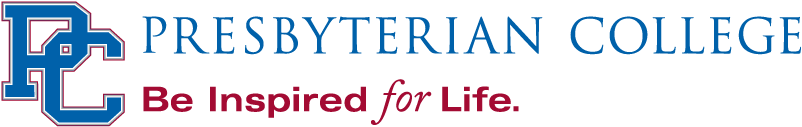 chronic medical condition Documentation guidelines DISABILITY PROVIDER FORMYour patient/client has requested accommodations through the Academic Success Office at Presbyterian College.  The Academic Success Office coordinates the collection and review of documentation in conjunction with the Coordinator, Disability Support Services to provide reasonable accommodations for students with disabilities in accordance with Section 504 of the Rehabilitation Act of 1973, and with the Americans with Disabilities Act (ADA) of 1990 as amended in 2008, as well as other applicable state and federal laws.Student’s Name			__________________________________________________________	Student’s Date of Birth		_________________________________Date of Last Visit/Consultation	_________________________________A chronic medical condition is one that is medical in nature and currently impacts at least one major life activity, including learning. Often the impact of a medical disability is unpredictable and can change depending upon external stressors. Treatments for some medical conditions can often lead to side effects which can further impact upon the difficulties a person experiences. Furthermore, these impacts can be quite unpredictable with an individual experiencing periods of apparently good health and remission and periods of poor health. These conditions include but are not limited to:AllergiesAsthmaCancerCerebral PalsyCrohn's DiseaseCystic FibrosisEpilepsyFibromyalgiaIrritable Bowel SyndromeLupusMigraine HeadachesMultiple SclerosisRheumatoid ArthritisSickle Cell AnemiaSpina bifidaUlcerative ColitisIn order to be considered eligible for reasonable accommodations relating to Chronic Medical Condition, the following documentation is required: current medical documentation provided by a licensed physician which has been provided within three calendar years of the student's date of enrollment in Presbyterian College.  The medical evaluation must, at a minimum, contain the following information:A diagnostic statement of a specific disability including how the manifestations of which currently affect academic performance.Recommendations for reasonable accommodations specific to the disability and a rationale and its effect on the student's academic performance in the college setting.NOTE to PROVIDERS: Please submit this completed form along with any related documentation. Complete documentation is important. Inadequate information, incomplete answers and /or illegible handwriting may delay the eligibility review process for students.Diagnosis (Include date of diagnosis, DSM-5/ICD-10 codes)__________________________________________________________________________________Current Symptoms____________________________________________________________________________________________________________________________________________________________________Limitations caused by disability______________________________________________________________________________________________________________________________________________________________________________________________________________________________________________________If applicable, indicate any medications currently prescribed which may impact the student’s functioning, including any impact produced by side effects.____________________________________________________________________________________________________________________________________________________________________Please indicate recommendations regarding accommodations for this student and the rationale as to why these accommodations are needed based on the student’s limitations. Clearly indicate the accommodations you are recommending. ____________________________________________________________________________________________________________________________________________________________________	__________________________________________________________________________________Please indicate the level of severity: 		Mild	Moderate	Severe		ProfoundPlease indicate the student’s current coping strategies: ______________________________________________________________________________________________________________________________________________________________________________________________________________________________________________________If the student is requesting an assistance or emotional support animal (ESA), please provide an explanation as to whether the ESA is an integral part for the treatment of the current condition. __________________________________________________________________________________________________________________________________________________________________________________________________________________________________________________________________________________________________________________________________________________________________________________________________________________________I understand that the information provided will become part of the student record subject to the Federal Family Education Rights and Privacy Act of 1974 and may be released to the student on their written request.Provider’s Signature________________________________________	Date_________________________License/Certification #_________________________________________________	State ____________Name/Title:	____________________________________________________________________________Address:	____________________________________________________________________________Phone: 	____________________________________________________________________________Email: 		____________________________________________________________________________Documentation may be sent to:Presbyterian CollegeAcademic Success Office/Accommodations503 S. Broad Street Clinton, SC 29325Email: accommodations@presby.edu